О Т К Р Ы Т О Е    А К Ц И О Н Е Р Н О Е     О Б Щ Е С Т В О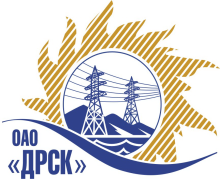 13.05.2014г.   							                    № 02-02-412	Уведомление о переносе срока вскрытия конвертов 	         Настоящим извещением сообщаем, о внесении изменений в извещение о проведении закрытого запроса цен  на ЭТП от 29.04.2014г.  № 322/МТПиР и в закупочную  документацию право заключения договора на поставку: «Комплектные трансформаторные подстанции (КТПН)» для филиалов ОАО «ДРСК» «Амурские ЭС» «Хабаровские ЭС». Изменения внесены:В Извещение о проведении закрытого запроса цен от 29.04.2014г.  № 322/М-ТПиР: -  Пункт 11 читать в следующей редакции:  «Предложения принимаются в соответствии с требованиями настоящего Извещения через функционал ЭТП с «29» апреля 2014 года по «20» мая 2014 года до15:00 часов местного времени (09:00 часов Московского времени). Вскрытие конвертов с заявками участников будет происходить на электронной торговой площадке в 15:00 часов местного времени (09:00 часов Московского времени)  21 мая 2014 года».         В Закупочную  документацию закрытого запроса цен от 29.04.2014г.:- Пункт 1.1.12 читать в следующей редакции: «Дата окончания подачи предложений Участников (ставок на B2B): 15:00 часов (местное время) «20» мая 2014 года»- Пункт 1.1.14  читать в следующей редакции: «Вскрытие конвертов с предложениями Участников состоится в 15:00 часов местного времени (09:00 часов Московского времени)  21 мая 2014 года  на B2B в порядке, предусмотренном регламентом B2B.»Зам. председателя Закупочной комиссии2 уровня ОАО «ДРСК»	                                             п/п                            С.А. КоржовИсп. Терёшкина Г.М. тел.(416-2) 397-260okzt3@drsk.ruДАЛЬНЕВОСТОЧНАЯ РАСПРЕДЕЛИТЕЛЬНАЯ СЕТЕВАЯ КОМПАНИЯУл.Шевченко, 28,   г.Благовещенск,  675000,     РоссияТел: (4162) 397-359; Тел/факс (4162) 397-200, 397-436Телетайп    154147 «МАРС»;         E-mail: doc@drsk.ruОКПО 78900638,    ОГРН  1052800111308,   ИНН/КПП  2801108200/280150001